Part Time Processing Position:Helmet Creek Technologies is looking for a part time processing person to support its efforts in the development of new devices and processes for its clients. This position is perfect for a graduate student or Post Doctorial Fellow.Location: U of Alberta nanoFab (Company is located in Edmonton)Requirements:Able to legally work in CanadaHas at least 2 years left in their programIs presently signed off on the following process areas in the nanoFabOptical lithographyWet Etch (Metal Etch, HF/BOE, Piranaha)Metal Deposition (Sputtering/Evaporation)DRIERIEProcess characterization equipmentWilling to sign non disclosure agreementsThe amount of work available will depend on the requirements of Helmet Creek’s client’s needs. The time requirements are not seen as becoming onerous to someone in a graduate program.Pay:$45/hrApplications:By email only (kwestra@helmetcreek.com)CV A short description of the project and processes presently being done in the nanoFabCompany Web Site: helmetcreek.com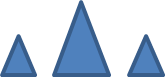 Helmet Creek TechnologiesHelmet Creek Technologies